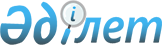 Об установлении публичного сервитута на земельные участки в городе ШахтинскеПостановление акимата города Шахтинска Карагандинской области от 29 июня 2023 года № 30/06
      В соответствии с подпунктом 1-1) статьи 17, пунктом 4 статьи 69 Земельного Кодекса Республики Казахстан, подпунктом 10) пункта 1 статьи 31 Закона Республики Казахстан "О местном государственном управлении и самоуправлении в Республике Казахстан", акимат города Шахтинска ПОСТАНОВЛЯЕТ:
      1. Установить публичный сервитут на земельные участки, расположенные на территории города Шахтинска, согласно приложению к настоящему постановлению, для прокладки и эксплуатации волоконно-оптической линии связи Акционерным обществом "Казахтелеком".
      2. Государственному учреждению "Отдел земельных отношений, архитектуры и градостроительства города Шахтинска" (Б. Мақшай) принять меры, вытекающие из настоящего постановления.
      3. Контроль за исполнением настоящего постановления возложить на заместителя акима города Шахтинска Мажитова Н.А.
      4. Настоящее постановление вводится в действие со дня его первого официального опубликования. Перечень земельных участков, на которые устанавливается публичный сервитут
      1. Земельный участок площадью 0,0001 гектара, расположенный по адресу: Карагандинская область, город Шахтинск, проспект имени Абая Кунанбаева, в районе дома 50.
      2. Земельный участок площадью 0,0029 гектара, расположенный по адресу: Карагандинская область, город Шахтинск, проспект имени Абая Кунанбаева, в районе дома 68 Б.
      3. Земельный участок площадью 0,0012 гектара, расположенный по адресу: Карагандинская область, город Шахтинск, проспект имени Абая Кунанбаева, в районе дома 68.
      4. Земельный участок площадью 0,0023 гектара, расположенный по адресу: Карагандинская область, город Шахтинск, проспект имени Абая Кунанбаева, в районе дома 72 В.
      5. Земельный участок площадью 0,0003 гектара, расположенный по адресу: Карагандинская область, город Шахтинск, улица имени Карла Маркса, в районе дома 18.
      6. Земельный участок площадью 0,0015 гектара, расположенный по адресу: Карагандинская область, город Шахтинск, улица имени Карла Маркса, в районе дома 56 Б.
      7. Земельный участок площадью 0,0004 гектара, расположенный по адресу: Карагандинская область, город Шахтинск, улица Казахстанская, в районе дома 121/1.
      8. Земельный участок площадью 0,0119 гектара, расположенный по адресу: Карагандинская область, город Шахтинск, улица Панфилова, в районе дома 4.
      9. Земельный участок площадью 0,0017 гектара, расположенный по адресу: Карагандинская область, город Шахтинск, улица Парковая, в районе дома 11.
      10. Земельный участок площадью 0,0002 гектара, расположенный по адресу: Карагандинская область, город Шахтинск, улица Спортивная, в районе дома 24.
					© 2012. РГП на ПХВ «Институт законодательства и правовой информации Республики Казахстан» Министерства юстиции Республики Казахстан
				
      Аким города Шахтинска

М. Кыдырганбеков
Приложение к
постановлению
от 29 июня 2023 года
№ 30/06